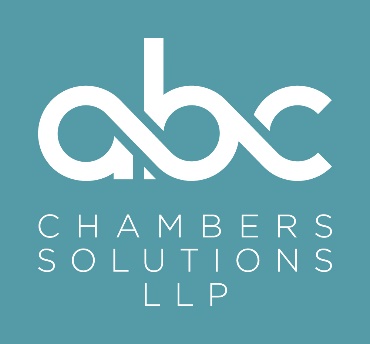 Deputy Junior Clerks Team LeaderAttractive remuneration package including excellent benefitsOur client is a leading set of Barristers’ Chambers specialising in civil law. They require a Deputy Junior Clerks Team Leader to join the Junior Clerking team to support the senior clerking team in Chambers. Previous experience of working in a clerk’s room is essential. The successful candidate will be able to demonstrate, including through appropriate and relevant experience, that they can meet the following requirements:A good working knowledge of the court system, civil procedures and Inn Libraries.The ability to work in a busy and physically challenging environment.The ability to work efficiently in a team.The ability to prioritise and undertake a number of tasks.Commitment to quality service to clients, members of chambers and staff.Smart presentation and appearance. Commitment to equal opportunities.IT literate with a working knowledge of the Lex system.A full job description is available on request.For all enquiries please contact:ABC Chambers Solutions LLP - 0203 440 5876 1 Fetter Lane, London EC4A 1BR.  To apply for this role please e-mail a comprehensive CV and cover letter to:recruitment@abcllp.com or contact one of the team for a confidential discussion. All third party applications will be forwarded to ABC Chambers Solutions.